Wine and Canvas Fundraising Event for Comstock Park Educational FoundationFun was had by all at the CPEF Wine and Canvas fundraising event, held on October 27, 2015. ​ As you can tell by the picture, all of the ladies are great artists!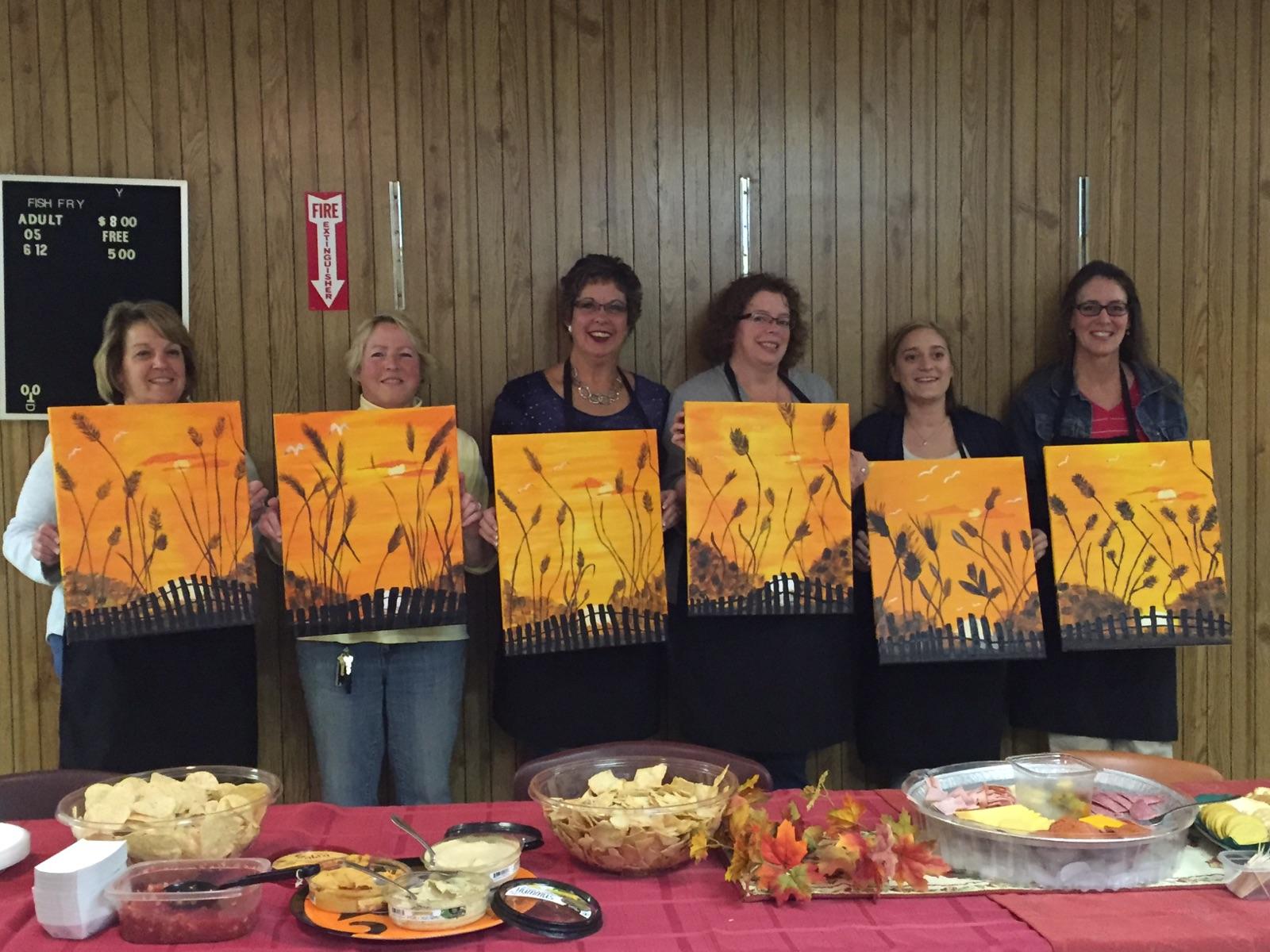 